172. Производитель - TOYOTA, модель - 4RUNNER, версия – IIIToyota 4Runner III – японский внедорожник, производимый компанией Toyota с 1984 года. Эта модель представляет собой спортивно-утилитарный автомобиль с рамным кузовом. На данный момент производится пятое поколение Toyota 4Runner III. Если вы имеете в своем гараже данную модель, или же желаете приобрести ее, то вам несомненно понадобятся запчасти. Купить автозапчасти Toyota 4Runner III вы можете на нашем сайте.Запчасти Toyota 4Runner на сайте partarium.ruНа нашем сайте имеется множество запчастей Toyota 4Runner III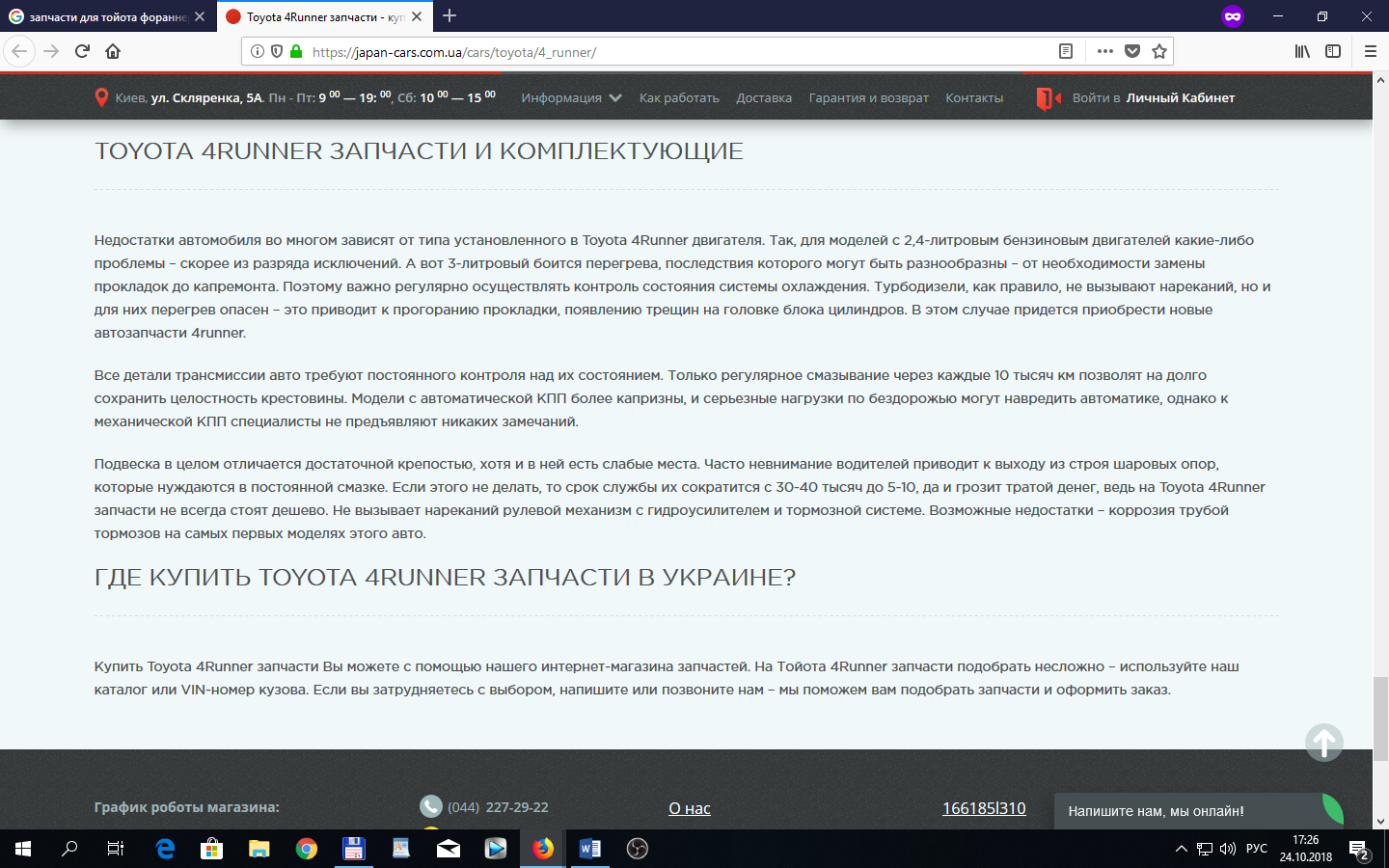 